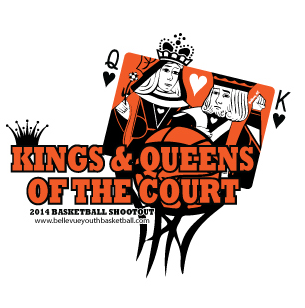 3rd Grade Girls Kings & QueensOf the Court ClassicBasketball TournamentNavy Pool			Pt Differential				1. O.S.A Black				2. Bellevue T-Birds						3. Jr. Monarchs					4. Oakland Craig5. Elkhorn Elite BlueNavy Pool ScheduleFri.	1 - 3 	8:00pm 	Lied Ct. 3Sat.	2 - 4 	5:00pm 	Lied Ct. 3Sat. 	1 - 2 	8:00pm 	Lied Ct. 4Sat.	3 – 5	 9:00pm 	Lied Ct. 4Sun. 	1 – 4	 11:00am 	Lied Ct. 3Sun.	3 – 4	 3:00pm	 Lied Ct. 4Sun.	2 – 5	 4:00pm	 Lied Ct. 34th Grade Girls Kings & QueensOf the Court ClassicBasketball TournamentNavy Pool				Pt Differential				1. No Limit Basketball Grand Island				2. Bennington Badgers						3. Lincoln Lasers		4. Lady Grizzlies BlackNavy Pool ScheduleSat.	2 - 3 	9:00am 	Lied 4Sat.	1 - 3 	10:00am 	Lied 4Sat. 	1 - 4 	1:00pm 	Lied 4Sun.	3 – 4	 10:00am 	Lied 4Sun. 	1 – 2	 12:00pm 	Lied 4Sun.	2 – 4	 3:00pm	Lied 2Red Pool			Pt Differential		Black Pool			Pt. Differential1. Lady Jaguars					1. F.O.P2. Lady Grizzlies Orange				2. Elkhorn Elite Red3. Papio Titans					3. C.B. TitansRed Pool Schedule					Black Pool Schedule		Fri. 	1 – 2 	7:00pm 	Lied 4			Fri. 	1 - 2  	6:00pm 	 Lied 4Fri. 	2 – 3 	9:00pm	 Lied 4			Sat.	1 – 3	11:00am	 Lied 4Sat. 	1 - 3 	12:00pm	 Lied 4			Sun. 	2 - 3 	 8:00am	 Lied 4Championship Game:	 Sunday	Lied Ct 4  	6:00pm     1st Place Red Pool vs.  1st Place Black Pool3rd Place Game:		Sunday  	Lied Ct 4  	7:00pm     2nd Place Red Pool vs. 2nd Place Black Pool5th Place Game:		Sunday  	Lied Ct 4	5:00pm   3rd Place Red Pool vs. 3rd Place Black PoolWhite Pool				Pt Differential				1. Bellevue Thunder 				2. Millard South						3. Lady Cats 			4. Bellevue CometsWhite ScheduleFri.	2 - 3 	8:00pm 	Lied 4Sat.	1 - 4 	2:00pm 	Lied 4Sat.	3 - 4 	4:00pm 	Lied 4Sat.	1 – 2	 5:00pm 	Lied 4Sun. 	1 – 3	 9:00am 	Lied 4Sun.	2 – 4	 11:00am	 Lied 4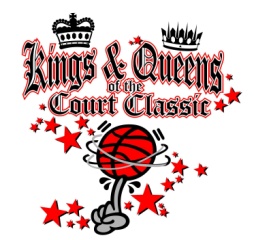 5th Grade Girls “Black Division”Kings & Queens of the Court ClassicBasketball TournamentNavy Pool			Pt Differential				1. Logan Magnolia 6			2. Northwest Mo. Extreme						3. Lady Cats Black			4. Jr. MonarchsNavy Pool ScheduleFri.	3 - 4 	6:00pm 	Mission Middle MainSat.	1 - 2 	10:00am 	Logan Middle SchoolSat. 	1 - 4 	12:00pm 	Logan Middle SchoolSat.	2 – 3	 12:00pm 	Mission Middle SchoolSat. 	2 – 4	 8:00pm 	Lied 2Sun.	1 – 3	 1:00pm	 Logan Middle SchoolRed Pool			Pt Differential				1. Johnston Iowa				2. Papio Titans						3. Elkhorn Elite Blue					4. CB TitansRed Pool ScheduleFri.	3 - 4	7:00pm 	Mission Middle SchoolFri.	2 – 3	 9:00pm	 Logan Middle SchoolSat.	2 - 4 	9:00am 	Logan Middle SchoolSat. 	1 - 4 	11:00am 	Logan Middle SchoolSat.	1 – 2	 1:00pm 	Logan Middle SchoolSun. 	1 – 3	11:00am 	Mission Middle School5th& 6th Grade Girls “Red”Kings & Queens of the Court ClassicBasketball TournamentNavy Pool			Pt Differential					1. Lady Cats (Haver)					2. Nebraska City					3. Waverly Vikings					4. Elkhorn Elite White					Navy Pool Schedule					Fri.	2 - 4 	6:00pm 	Mission AuditoriumFri.	1 – 2	 8:00pm	Mission AuditoriumSat.	1 - 3 	8:00am 	Mission AuditoriumSat. 	1 - 4 	10:00am 	Mission AuditoriumSat.	3 – 4	 12:00pm 	Mission AuditoriumSat. 	1 – 2	 3:00pm 	Mission AuditoriumRed Pool			Pt. Differential1. Bellevue Thunder2. Gym Rats3. Blair (small)4. Girls Inc.Red Pool Schedule					Fri.	1 - 2 	 7:00pm 	Mission AuditoriumSat.	1 – 4	 9:00pm	Mission AuditoriumSat.	3 - 4	9:00am 	Mission AuditoriumSat. 	2 - 3 	11:00am 	Mission Middle SchoolSat.	2 – 4	 1:00pm 	Mission Middle SchoolSat. 	1 – 3	 7:00pm 	Mission Auditorium6th Grade Girls Kings & QueensOf the Court ClassicBasketball TournamentGold Pool Navy		 Pt Differential	Gold Pool Red			Pt. Differential1. Nebraska City					1. Lady Grizzlies Black2. Papio Titans					2. Cornhusker Shooting Stars3. Midwest Trailblazers				3. St. Albert Saintes4. Panthers						4. Papio MonarchsGold Pool Navy Schedule				Gold Pool Red ScheduleSat.	1 – 2	1:00pm	Mission Middle	Sat.	1 – 3	12:00pm	Bellevue East Ct. 1Sat.	3 – 4	3:00pm	Logan Middle School	Sat.	1 – 4	2:00pm	Bellevue East Ct. 2Sat. 	2 – 3	5:00pm	Mission Middle	Sat. 	1 – 2	8:00pm	Logan Middle SchoolSun.	1 – 3	1:00pm	Lied Ct. 4		Sat. 	3 – 4	9:00pm	Logan Middle SchoolSun.	2 – 4	1:30pm	Lewis & Clark		Sun.	2 - 3	2:00pm	Logan Middle SchoolSun.	1 – 4	4:00pm	Lied Ct. 1 		Sun. 	2 – 4	4:00pm	Logan Middle SchoolBlack Pool			Pt Differential		1. Black Raiders SSC					2. Northwest Extreme Mo.				3. Omaha All Stars					4. Bellevue Thunder					Gray Pool ScheduleSat.	1 – 4	2:00pm	Logan Middle SchoolSat.	2 – 3	3:00pm	Lewis & Clark Middle SchoolSat.	3 – 4	5:00pm	Logan Middle SchoolSat.	1 – 2	6:00pm	Logan Middle SchoolSat.	2 – 4	8:00pm	Bellevue East High School Ct. 2Sun.	1 – 3	9:00am	Logan Middle SchoolWhite Pool			Pt Differential		1. North Bend					2. Westside					3. O.S.A Black				4. Blair PurpleWhite Pool Schedule					Sat.	3 - 4	8:00am	Bellevue CollegeSat.	1 – 4	10:00am	Lied Ct. 1Sun.	1 – 2	12:00pm	Bryan High Ct. 1Sun.	2 – 4	2:30pm	Lewis & ClarkSun.	1 – 2	3:00pm	Logan MiddleSun.	2 – 3	5:00pm	NOBGCGray Pool			Pt Differential		1. Millard North Blue					2. York						3. Lady Orange Grizzlies				4. WahooGray Pool Schedule					Fri.	1 – 4	6:00pm	Logan Middle SchoolFri	2 – 4	8:00pm	Logan Middle SchoolSat.	1 – 3	8:00am	Logan Middle SchoolSat.	3 – 4	10:00am	Bellevue East High School Ct. 1Sat.	1 – 2	10:00am	Lewis & Clark Middle SchoolSat.	2 – 3	4:00pm	Logan Middle School6th & 7th Grade Girls Kings & QueensOf the Court ClassicBasketball TournamentNavy Pool			Pt Differential		Red Pool		Pt. Differential1. CB Titans						1. Bellevue Thunder (Kotich)2. Bellevue East 					2. Elkhorn Elite White3. Westside (James)					3. SkuttNavy Pool Schedule					Red Pool Schedule		Fri. 	2 – 3 	6:00pm 	Bellevue East Ct. 1	Fri. 	1 -2	 7:00pm 	Bellevue East Ct. 1Fri. 	1 - 2 	8:00pm 	Bellevue East Ct. 1	Sat. 	1 -3 	9:00pm	Bellevue East Ct. 1Sat. 	1 – 3 	11:00am 	Bellevue East Ct. 1	Sat.	2- 3 	11:00am	 Bellevue East Ct. 2Championship Game:	 Sat.    Bell. East High School Ct. 1   3:00pm     1st Place Navy Pool vs.  1st Place Red Pool3rd Place Game:  	Sat.     Bell. East High School Ct. 2   1:00pm     2nd Place Navy Pool vs. 2nd Place Red Pool5th Place Game:	 	Sat.     Bell. East High School Ct. 1   1:00pm     3rd Place Navy Pool vs. 3rd Place Red Pool7th Grade Girls Kings & QueensOf the Court ClassicBasketball TournamentNavy Pool			Pt Differential		Red Pool		Pt. Differential1. Jr. Huskies						1. Bellevue Thunder2. Marian Crusaders (Webster)			2. Grand Island Rampage	3. Nebraska Force					3. DV Premier PanthersNavy Pool Schedule					Red Pool Schedule		Sun. 	1 – 3 	10:00am 	Lied Ct. 1		Sat.	1- 3 	4:00pm	 Lied Ct. 3Sun.	2 - 3  	3:00pm 	Lied Ct. 3		Sat. 	2 -3	 6:00pm 	Lied Ct. 3Sun.	1 – 2 	6:00pm	Lied Ct. 1		Sat. 	2 -3 	8:00pm	 Lied Ct. 3Championship Game:	 Sunday   Lied Ct. 1  	8:00pm 	1st Place Navy Pool vs.  1st Place Red Pool3rd Place Game:		Sunday    Lied Ct. 3   	8:00pm		2nd Place Navy Pool vs. 2nd Place Red Pool5th Place Game:		Sunday    Lied Ct. 4         8:00pm		3rd Place Navy Pool vs. 3rd Place Red PoolBlack Pool			Pt. Differential		Marian Crusaders (Ruff)					Skutt				 Northwest Extreme Mo.Oakland CraigBlack Pool ScheduleSat.	2 – 4	9:00am	Lewis & Clark Middle SchoolSat.	1 – 3	1:00pm	Lied Ct. 3Sat.	3 – 4	3:00pm	Bellevue West High  School North Ct. 1Sat.	2 – 3	5:00pm	Bellevue West High School North Ct. 1Sun.	1 – 4	1:00pm	Lied Ct. 3Sun.	1 – 2	4:30pm	Lewis & Clark Middle SchoolWhite Pool		Pt. Differential	1. C.B. Titans2. For Pete Force Gold3. Sergeant Bluff4. Jr. Huskies BWhite Pool ScheduleSat.	3 – 4	4:00pm	Lied Ct. 2Sat.	1 – 3	6:00pm	Lied Ct. 2Sat.	2 – 4	7:00pm	Lied Ct. 1Sat.	1 – 2	9:00pm	Lied Ct 2Sun.	1 – 4	9:00am	Lied Ct 2Sun.	2 – 3	10:00am	Mission Middle School7th & 8th Grade Girls Kings & QueensOf the Court ClassicBasketball TournamentNavy Pool		Pt. Differential	1. No Limits Grand Island 2. Bellevue Thunder (Wiley)  3. Sioux City Shock4. Altoona RamsGray Pool ScheduleSat.	1 – 4	7:00pm	Mission Middle School MainSat.	2 – 3	8:00pm	Gateway ElementarySun.	2 – 4	12:00pm	Logan Middle SchoolSun.	3 – 4	3:00pm	Bryan High School Ct. 2Sun.	1 – 3	5:00pm	Lied Ct. 1Sun.	1 – 2	7:00pm	Lied Ct. 18th Grade Girls Kings & QueensOf the Court ClassicBasketball TournamentNavy Pool			      Pt Differential	Red Pool		Pt. Differential1. Elkhorn Elite Gold					1. F.O.P2. Papio Titans					2. Jr. Huskies3. Bellevue Thunder	(Salie)				3. GrizzliesBlack Pool Schedule					Red Pool Schedule		Fri. 	1 – 3 	9:00pm	 Lied Ct. 3		Sat.	1- 3 	8:00am	Lied Ct 3Sat. 	1 – 2 	12:00pm 	 Lied Ct 1		Sat. 	1 -2 	11:00am 	Lied Ct 3Sat. 	2 - 3  	2:00pm	 Bell. East Ct. 1	Sun. 	2 -3 	8:00am	Lied Ct 3Championship Game:	 Sunday     Lied Ct 4  	        6:00pm 	              1st Place Navy Pool vs.  1st Place Red Pool3rd Place Game:		Sunday     Bell. West South   4:30pm	  	2nd Place Navy Pool vs. 2nd Place Red Pool5th Place Game:		Sunday  	Lied Ct 1       4:00pm		3rd Place Navy Pool vs. 3rd Place Red PoolBlack Pool			      Pt Differential	White Pool		Pt. Differential1. Northwest Extreme				1. York2. Columbus Saints					2. Lady Mustangs3. Papio Monarchs					3. Logan Magnolia Black Pool Schedule					White Pool Schedule		Sat. 	2 – 3 	10:00am	 Lied Ct. 3		Sat.	1-2 	9:00am	Lied Ct 3Sat. 	1 – 2 	12:00pm 	 Lewis & Clark		Sat. 	1 -3 	1:00pm 	Lewis & ClarkSat. 	1 - 3  	2:00pm	 Lewis & Clark		Sun. 	2 -3 	11:00am	Lied Ct 2Championship Game:	 Sunday     	Lied Ct 1  	1:00pm 	1st Place Black Pool vs.  1st Place White Pool3rd Place Game:		Sunday  	Lied Ct 2   	1:00pm	               2nd Place Black Pool vs. 2nd Place White Pool5th Place Game:		Sunday  	Lied Ct 1	2:00pm	               3rd Place Black Pool vs. 3rd Place White PoolGray Pool		Pt. Differential	1. Wahoo Calvary 2. Elkhorn Elite Red  3. School of Hoops4. Bellevue EastGray Pool ScheduleFri.	2 – 4	7:00pm	Lewis & Clark Middle SchoolSat.	2 – 3	10:00am	Mission Middle SchoolSat.	1 – 4	11:00am	Lewis & Clark Middle SchoolSat.	1 – 3	5:00pm	Bryan High SchoolSun.	3 – 4	9:00am	Lied Ct 3Sun.	1 – 2	12:00pm	Gateway Elementary School